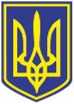 УКРАЇНАЧОРНОМОРСЬКА МІСЬКА РАДАВИКОНАВЧИЙ КОМІТЕТР І Ш Е Н Н Я      11.11.2022                                                              316Про створення на період дії воєнного стану оперативного штабу реагування  	З метою забезпечення оперативного реагування  на надзвичайні ситуації, які можуть виникнути під час збройної агресії російської федерації, забезпечення належної координації між виконавчими органами Чорноморської міської ради Одеського району Одеської області, комунальними підприємствами, установами та місцевими органами державної влади, та координації діяльності з надання практичної допомоги постраждалим громадам, керуючись ст. ст. 52, 53, 59 Закону України «Про місцеве самоврядування в Україні»,виконавчий комітет Чорноморської міської ради Одеського району Одеської області вирішив: Створити на період дії воєнного стану оперативний штаб реагування та затвердити його склад  (додаток 1).  Затвердити Положення про оперативний штаб реагування   (додаток 2). Контроль за виконанням даного рішення залишаю за собою.     Міський голова 					     Василь ГУЛЯЄВ Додаток 1до рішення виконавчого комітетувід  11.11.2022  року №  316Склад оперативного штабу реагування   Міський голова Гуляєв В. – голова штабу;Заступник міського голови Саїнчук Р. – заступник голови штабу;Костянтин Величко - секретар штабу.                                                                     Члени штабу: Шолар О. – секретар міської ради;Лубковський І. – перший заступник міського голови;Тєліпов Р. - заступник міського голови;Сурнін І. - заступник міського голови; Кушніренко Н. – керуюча справами;Яковенко О. – начальник фінансового  управління;Малий М. – начальник відділу взаємодії з правоохоронними органами, органами 	ДСНС, оборонної роботи;Скрипниченко Д. – начальник управління державної    реєстрації прав та правового забезпечення;Охотніков В. – начальник юридичного відділу управління  державної реєстрації прав та правового забезпечення; Канар’ян П. – директор КУ «Муніципальна варта»;Альт С. – начальник КП «МУЖКГ»;Ігнатовський Є. – директор КП «Чорноморськводоканал»;Паншин А. – директор КП «Чорноморськтеплоенерго»;Пігасов В. – директор КП «Зеленгосп»;Солтик С. – генеральний директор КНП «Чорноморська лікарня»;Орлов Є. – начальник відділу поліції № 1 ОРУП № 2 ГУНП в Одеській області (за згодою);Ходзінський В. – начальник 22 ДПРЧ 7 ПДРЗ ГУ ДСНС в Одеській області                                  ( за згодою);Дволітко М. – начальник поліції охорони в м. Чорноморську ( за згодою).Керуюча справами 						Наталя КУШНІРЕНКО Додаток 2до рішення виконавчого комітету             від  11.11.2022  року №  316 ПОЛОЖЕННЯ
про оперативний штаб реагування  1. Оперативний штаб реагування є тимчасовим органом виконавчого комітету Чорноморської міської ради Одеського району Одеської області (надалі - штаб), утвореним з метою сприяння забезпеченню координації дій органів виконавчої влади, підприємств, установ та організацій (виробників та розповсюджувачів продукції) із проходження осіннє-зимового періоду 2022-2023, забезпечення необхідними будівельними матеріалами (виробами (продукцією) для забезпечення виконання робіт з відновлення прийнятих в експлуатацію закінчених будівництвом об’єктів (будівель та споруд) та об’єктів незавершеного будівництва, пошкоджених внаслідок збройної агресії російської федерації (далі — пошкоджені об’єкти). 2.   Штаб у своїй діяльності керується Конституцією та законами України, а також Указами Президента України і постановами Верховної Ради України, прийнятими відповідно до Конституції та законів України, постановами Кабінету Міністрів України, рішеннями органів місцевого самоврядування  і цим Положенням.3. Основними завданнями   штабу є:1) сприяння забезпеченню координації дій органів виконавчої влади, підприємств, установ та організацій (виробників та розповсюджувачів продукції) із забезпечення необхідними будівельними матеріалами (виробами (продукцією) для відновлення пошкоджених об’єктів;2) визначення шляхів, механізмів і способів вирішення проблемних питань, що виникають під час виробництва та постачання необхідних для відновлення пошкоджених об’єктів будівельних матеріалів (виробів (продукції);3) підготовка пропозицій щодо:виділення коштів з   бюджету та інших джерел відповідно до законодавства для забезпечення необхідними будівельними матеріалами (виробами (продукцією) для відновлення пошкоджених об’єктів;оперативного вирішення проблемних питань, пов’язаних із забезпеченням проведення робіт з відновлення пошкоджених об’єктів;стимулювання залучення інвестицій для відновлення пошкоджених об’єктів;удосконалення нормативно-правової бази та підвищення ефективності діяльності органів виконавчої влади, органів місцевого самоврядування з питань, що належать до його компетенції;4) виконання завдань, необхідних для безперебійного забезпечення необхідними будівельними матеріалами (виробами (продукцією) для виконання робіт з відновлення пошкоджених об’єктів.5) прийняття рішень щодо надання  форм та видів допомоги постраждалим громадам. Зокрема, обов’язкових до розгляду рекомендацій про відрядження працівників та техніки для проведення відновлювальних робіт до інших громад та регіонів.6) інші питання, які потребують оперативного реагування на надзвичайні ситуації, які можуть виникнути під час збройної агресії російської федерації.4.   Штаб відповідно до покладених на нього завдань:1) проводить аналіз стану справ щодо виробництва та постачання будівельних матеріалів (виробів (продукції);2) вивчає результати діяльності органів виконавчої влади, органів місцевого самоврядування, підприємств, установ та організацій з питань забезпечення необхідними будівельними матеріалами (виробами (продукцією) для виконання робіт з відновлення пошкоджених об’єктів;4) бере участь у розробленні проєктів нормативно-правових актів з питань, що належать до його компетенції;5.   Штаб має право:1) отримувати в установленому порядку від органів виконавчої влади, органів місцевого самоврядування, підприємств, установ та організацій інформацію, необхідну для виконання покладених на нього завдань;2) залучати до участі у своїй роботі представників органів виконавчої влади, об’єднаних територіальних громад, органів місцевого самоврядування, підприємств, установ та організацій (за погодженням з їх керівниками), громадських об’єднань, фахівців, експертів (за згодою);3) утворювати у разі потреби для виконання покладених на нього завдань постійні або тимчасові робочі групи;4) організовувати проведення конференцій, засідань, нарад та інших заходів.6.   Штаб під час виконання покладених на нього завдань взаємодіє з органами виконавчої влади, органами місцевого самоврядування, підприємствами, установами та організаціями.7. Посадовий та персональний склад штабу затверджує виконавчий комітет Чорноморської міської ради.Оперативний штаб утворюється у складі голови, заступника голови, секретаря та членів оперативного штабу.8. Формою роботи   штабу є засідання, що проводяться за рішенням голови оперативного штабу.Засідання   штабу можуть проводитися у режимі реального часу (он-лайн) з використанням відповідних технічних засобів, зокрема через Інтернет, за умови забезпечення надійної автентифікації всіх його членів.9. Засідання   штабу веде його голова, а у разі його відсутності — заступник голови.10. Підготовку матеріалів для розгляду на засіданнях  штабу забезпечує його секретар.11. Засідання   штабу вважається правомочним, якщо на ньому присутні більш як половина його членів.12. Голова   штабу координує його роботу та забезпечує узгодженість дій членів оперативного штабу під час виконання покладених на нього завдань.13.   Штаб на своїх засіданнях розробляє пропозиції та рекомендації з питань, що належать до його компетенції.Пропозиції та рекомендації вважаються схваленими, якщо за них проголосувало більш як половина присутніх на засіданні членів   штабу.У разі рівного розподілу голосів вирішальним є голос головуючого на засіданні.Пропозиції та рекомендації оформлюються рішенням штабу, який підписується головуючим на засіданні та секретарем.Член  штабу, який не підтримує пропозиції та рекомендації, може викласти свою окрему думку у письмовій формі, що додається до рішення.14. Пропозиції та рекомендації є обов’язковими для розгляду.15.  Організаційне, інформаційне, матеріально-технічне забезпечення діяльності   штабу здійснюється виконавчим комітетом.Керуюча справами 							Наталя КУШНІРЕНКОПОГОДЖЕНО:Керуюча справами 							Наталя КУШНІРЕНКОЗаступник міського голови						Руслан САЇНЧУКНачальник УДРПтаПЗ						Дмитро СКРИПНИЧЕНКОУповноважений з антикорупційноїдіяльності 	Микола ЧУХЛІБНачальник загального відділу 					Ірина ТЕМНАВик. нач. юр. Відділу		В. ОхотніковРозсилка – членам штабуВідмітка про наявність/не наявність у рішенні інформації, передбаченої п. 2 розпорядження міського голови від 08.08.2022 № 228:Начальник відділу взаємодії з правоохоронними органами, органами ДСНС, оборонної роботи Микола МАЛИЙ